Arbeitsblatt – Usain Bolt – Weltrekord 2008 in Beijing      ________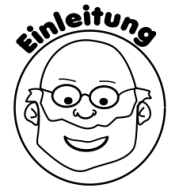 Arbeitsauftrag: In der folgenden Tabelle stehen in der 2. Spalte die Zeiten, die Usain Bolt für eine   bestimmte Distanz (zergliedert in Abständen von 10 Meter) benötigt hat. Übertrage die Werte in ein Weg-Zeit-Diagramm. Berechne die Durchschnittsgeschwindigkeiten in den einzelnen 10-Meter-Abschnitten.Berechne aus den einzelnen Geschwindigkeiten, die mittlere Geschwindigkeit für die gesamten 100 Meter. 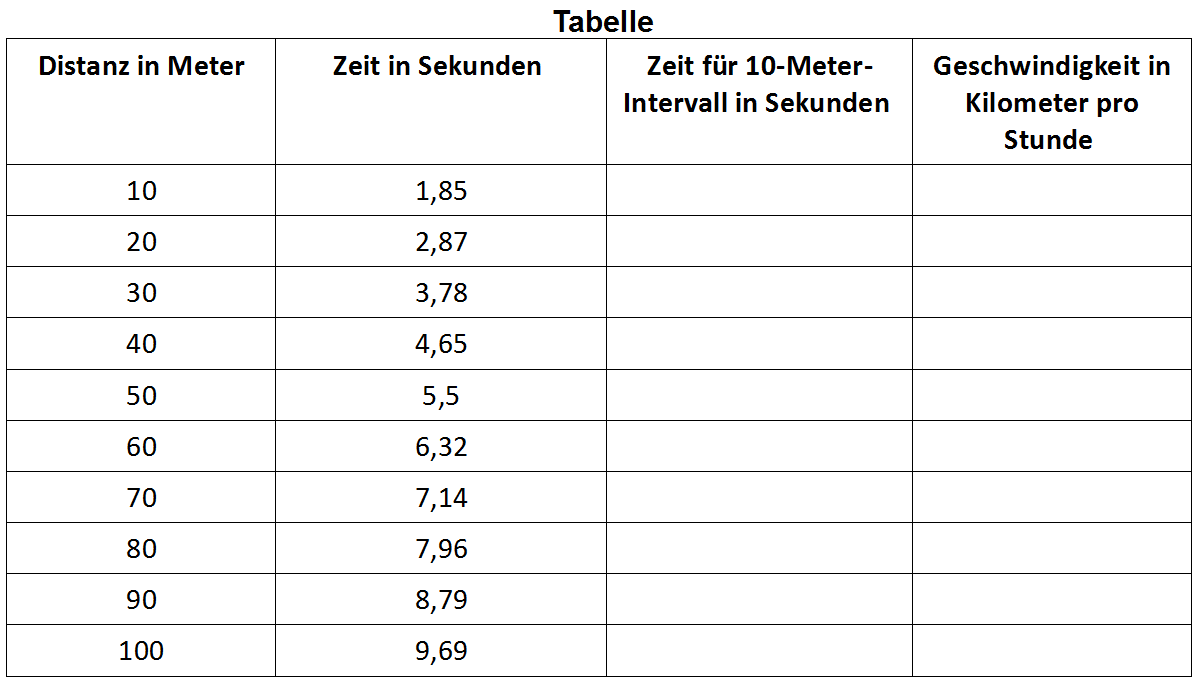 Weg-Zeit-DiagrammMittlere Geschwindigkeit: _____________________